Ветер перемен…Детство – это  радостная  пора  открытий.  В дошкольном воспитании,  в процесс освоения природы включается элемент ее  познания,  выработка  гуманного  отношения  к  ней  и  осознанно-правильного поведения в природной среде. В  процессе  ознакомления  с природой  и  окружающей  действительностью  ребёнок  учится  говорить, мыслить, общаться, осваивает нормы социальной и экологической этики. Одним из  важнейших условий реализации     системы экологического образования в дошкольном учреждении  в соответствии с ФГОС ДО  является правильная    организация    развивающей  предметной  среды,  которая обеспечивает  реализацию  образовательного  потенциала  пространства организации,  как  группы,  так  и  участка.  Современная напряженная экологическая обстановка требует новых подходов к проблемам экологического воспитания. Мы, педагоги дошкольного образования, сегодня ищем новые формы и средства экологического воспитания, которые помогли бы в обучении детей основам экологии и природопользования.Одной  из  таких форм  работы  становится создание  экологического пространства детского сада и проектная  деятельность, которая сделала бы более привлекательной  и  интересной  для  детей  изучение  многих  тем,  в  том  числе наблюдения за погодой.Это лето порадовало нас важным событием, важным не только для детей, но и для воспитателей и родителей. В нашем саду появилась новая и современная  метеоплощадка, где дует ветер перемен. Она  стала составной  частью  работы  по  экологическому  воспитанию дошкольников.Цели метеоплощадки:Метеостанция призвана давать  возможность  воспитателям познакомить  детей  с  основными  стандартными метеорологическими приборами, с методикой и техникой наблюдений и обработки их  результатов.  Метеостанция  должна  обеспечить  проведение  наблюдений, практических  работ,    организовать  систематические  наблюдения  за  погодой, сезонными  явлениями  в  окружающей  природе,  а  также  изучение  микроклимата территории детского сада.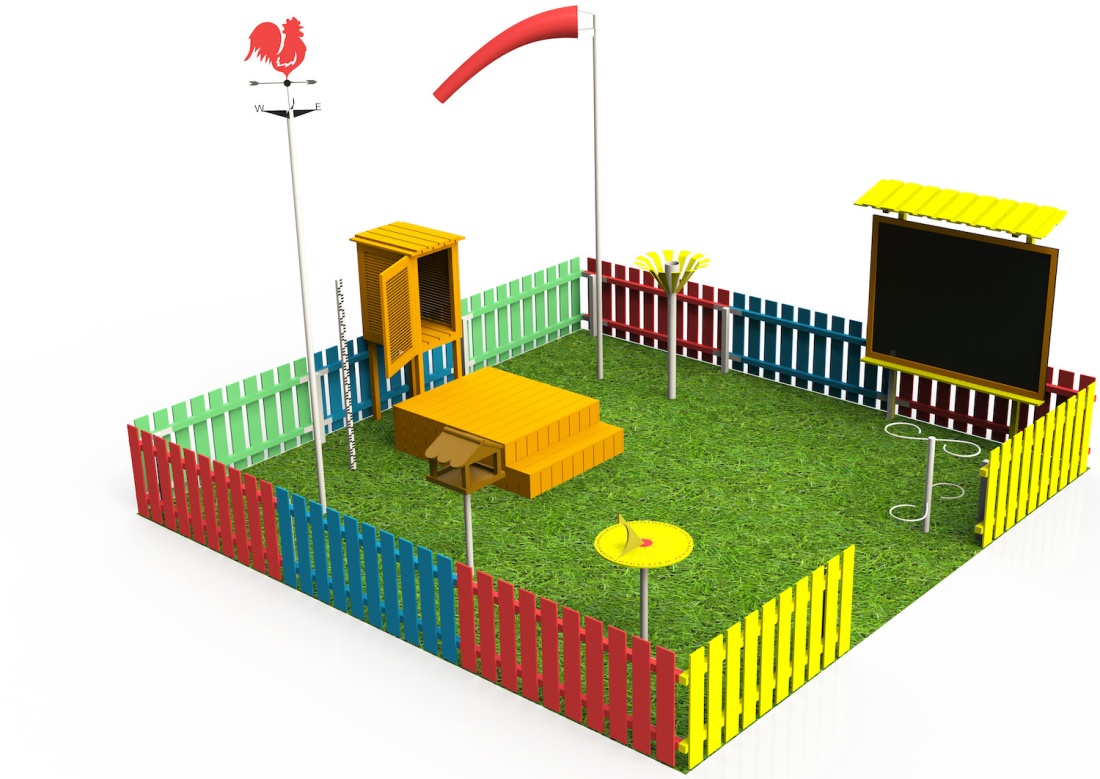     После изучения правил использования  метеоплощадки  была  разработана программа  с целью  заинтересовать  детей, представив им природу,  как  таинственный  мир,  полный  приключений  и увлекательных открытий. Перед собой поставили  задачи:Обучить детей снятию показаний приборов;Предоставлять  детям  возможность  проведения  сравнения приборов между собой;Изучить вместе с  детьми зависимости показаний приборов от времени года; взаимосвязи показаний приборов сизменениями в окружающей среде.Обеспечить условия для проведения детьми исследований.      Познание окружающего, в дошкольном возрасте, должно проходить в непосредственном взаимодействии детей с миром природы и разворачиваться как увлекательное путешествие, чтобы они получали от этого радость. Взрослые, в свою очередь,  должны поощрять любознательность и фантазии детей, стимулировать потребности выражать свои чувства, мысли в речи,  игре,  рисунке,  творческих  поделках,         постоянно поддерживать инициативу, помогать детям в их наблюдениях и экспериментах.   Уверенна, что проведенная работа  на метеоплощадке даст  возможность  приобрести  опыт не только взрослым, но в первую очередь - детям.  Личный  опыт постепенно  станет  для  детей  движущей  силой,  от  которой  зависит направление  дальнейшего  интеллектуального  и  социального  развития личности.Итак, что же представляет собой Метеоплощадка.Метеоплощадка  выполнена компактно на специально  отведенной  территории  сада,  возле экологической зоны,  что  позволяет    детям  в  доступной  форме, самостоятельно  или  при  помощи  воспитателя  вести  наблюденияза изменением параметров погоды, а также наблюдать и оценивать изменения внешнего вида  окружающих площадку объектов  сада, в  зависимости от времени года. 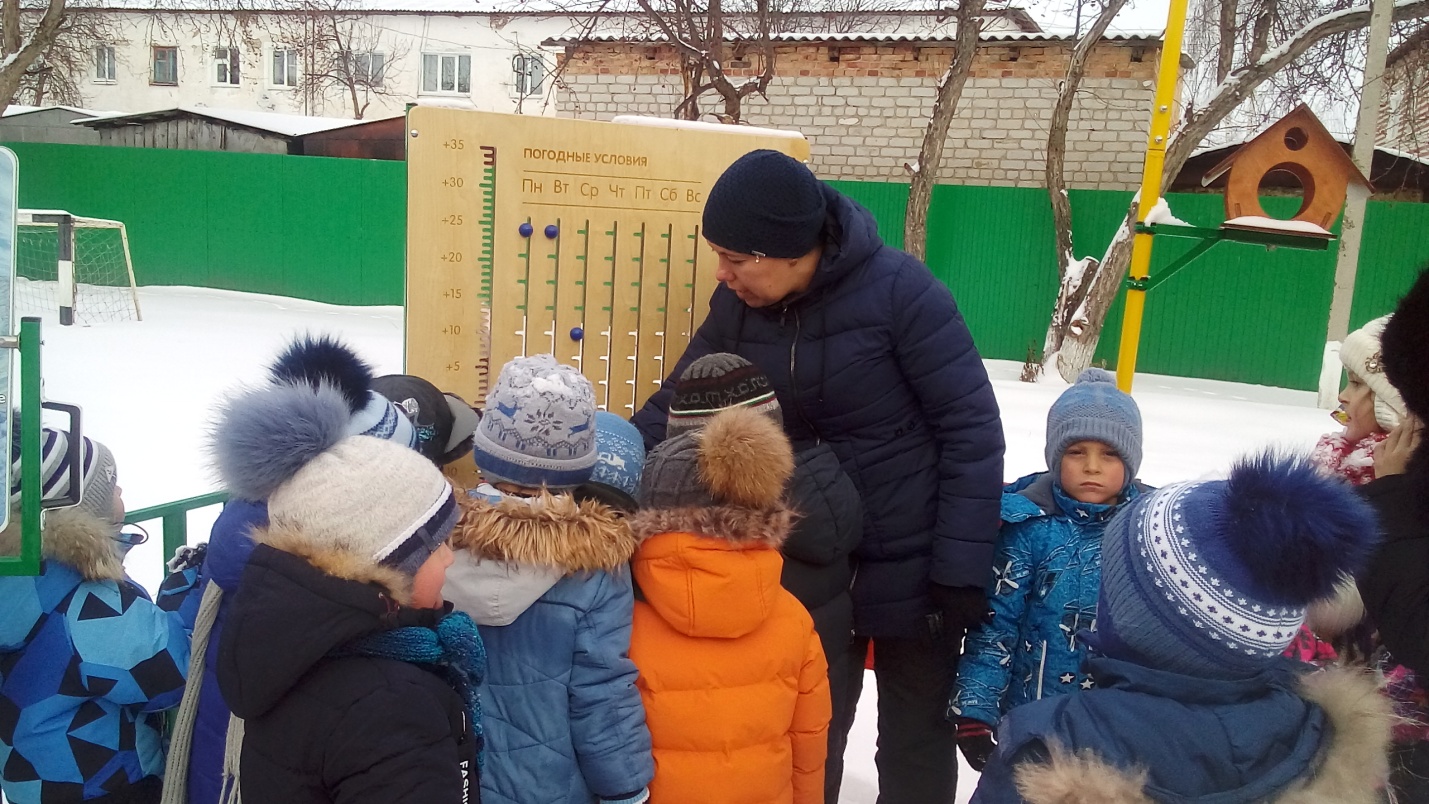 Метеоплощадка  обеспечивает  возможность  проведения  практических работ,  систематических наблюдений  за  погодой,  сезонными  явлениямив окружающей  среде.  Дети  получают  возможность  определять  погоду  с помощью специального оборудования, что вызывает у них большой интерес    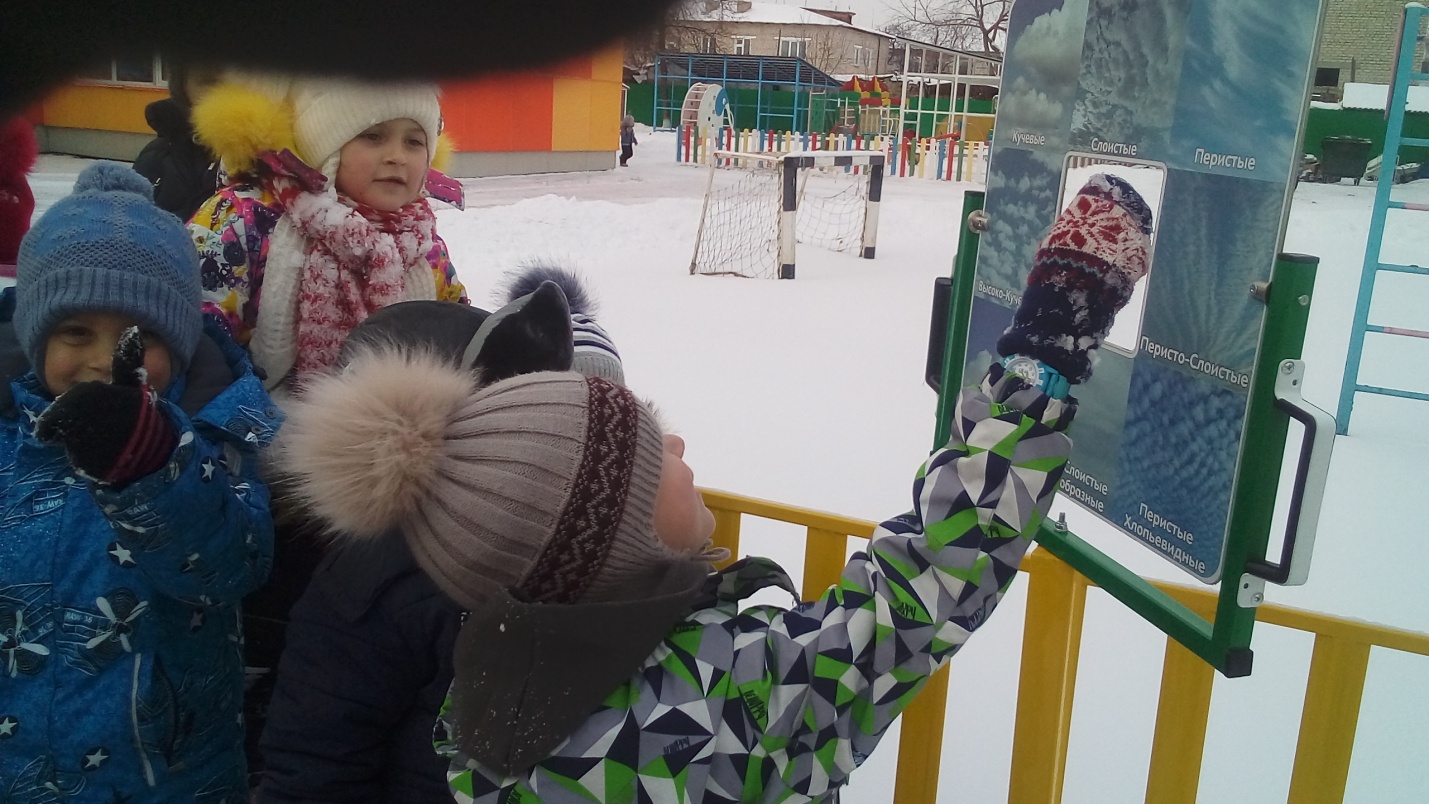 Оборудование детской метеостанции:Барометр- прибор для измерения атмосферного давления, изменение которого предвещает перемену погоды.Термометр- используется для измерения температуры воздуха.Флюгер -прибор для определения направления и силы ветра.Дождемер -служит для измерения количества осадков.Снегомер -прибор для измерения глубины снежного покрова.Компас -прибор  для  определения  сторон  света  (ориентированию  на местности)Солнечные часы-позволяют детям учиться определять время по солнцу.Результаты  наблюдений  фиксируются  детьми, на специальном стенде, где можно проследить и сделать свой метеопрогноз, а также в  групповых  календарях природы и погоды.     Метеорологические приборы, размещенные на участке и красиво оформленные, помимо своего прямого назначения, стали изюминкой нашего детского сада, вызвали большой интерес со стороны, как детей, так и их родителей. А у детей вызвало огромный интерес снятие показаний с приборов и составление прогнозов.Для работы на метеоплощадке я использую различные формы работы с  детьми: групповую - на прогулке  и подгрупповую - на кружке. С детьми ведем наблюдения, фиксируем в календарях и делаем выводы. Так, как времени прошло немного, а работа эта требует системы, поэтому рано еще говорить о глобальных результатах. Но,  точно можно отметить высокий интерес, желание и горящие глаза детей. Для них важна эта площадка, т.к они, выполняя работу на ней, представляют себя взрослыми и поэтому стараются делать все аккуратно и ответственно. Мы надеемся, что нашему примеру последуют и другие группы….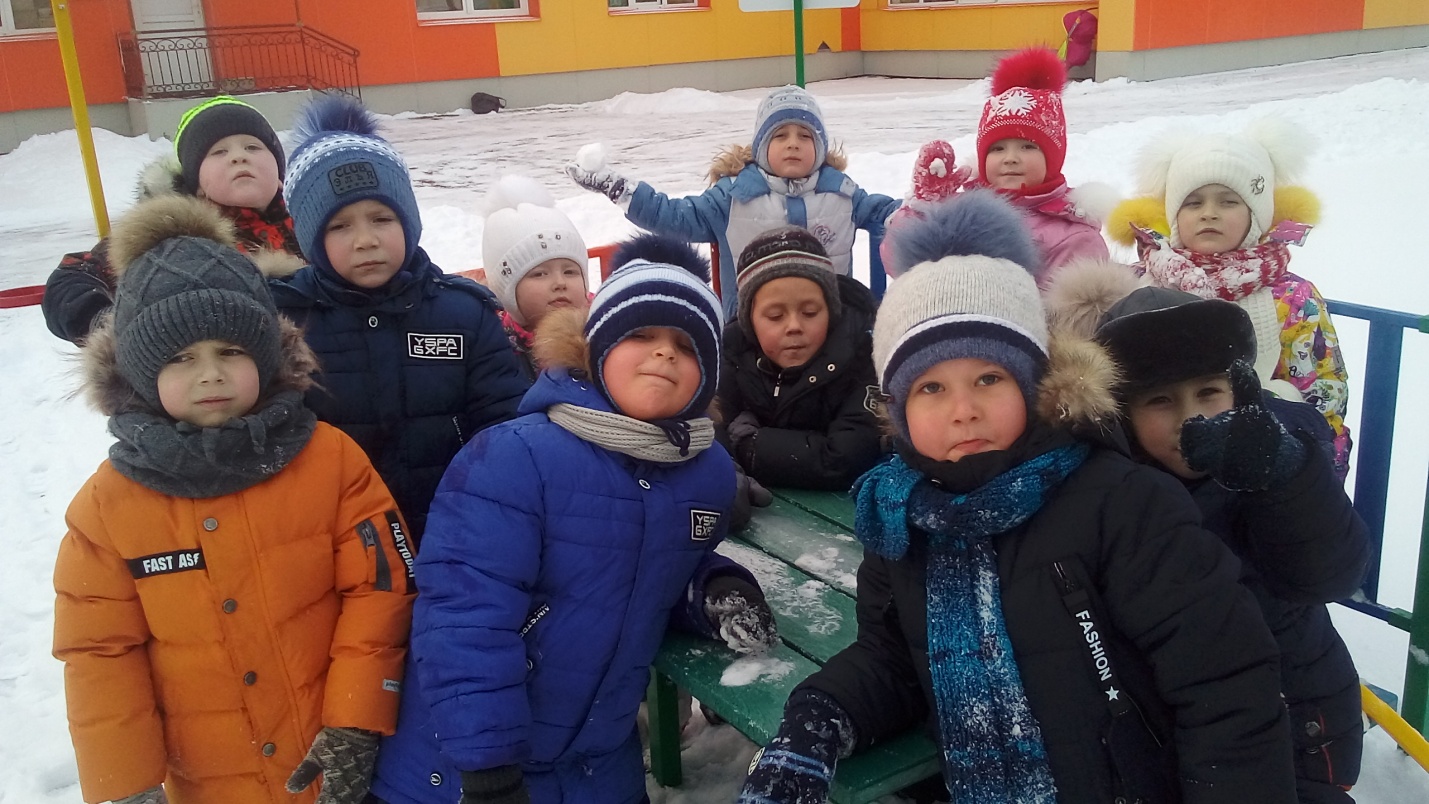 Климентьева Маргарита Евгеньевна, воспитатель 